BuchvorstellungDaF unterrichten – Basiswissen Didaktik
Wie kann man Deutsch als Fremd- oder Zweitsprache vermitteln? Das praxisorientierte Buch DaF unterrichten – Basiswissen Didaktik von Michaela Brinitzer et al. dient insbesondere Neu- und Quereinsteigenden als Einstieg ins Fach und in den eigenen Unterricht. Man kann es als praxisorientierten Leitfaden oder als Nachschlagwerk für einzelne Themen nutzen. 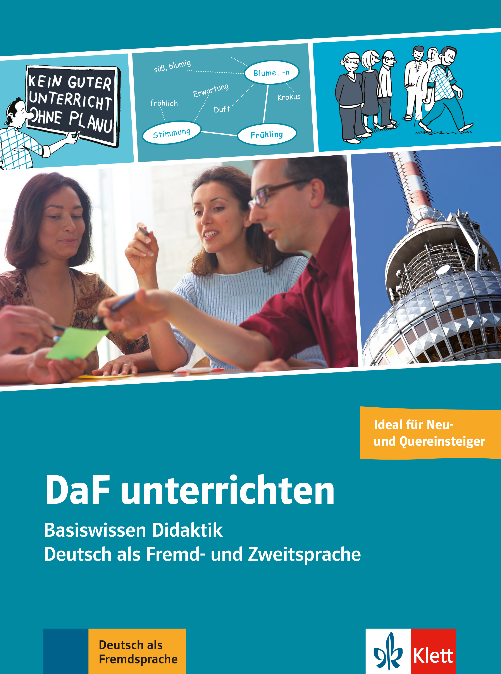 Fotoquelle: Cover nicht unter freier Lizenz. Mit freundlicher Genehmigung des Verlages Ernst Klett Sprachen.Die Autorinnen und Autoren des Buches haben langjährige Erfahrung im DaF-Unterricht, in der Qualifizierung neuer Dozentinnen und Dozenten sowie in der Konzeption von Lehrwerken in dieses Buch miteinfließen lassen. In 14 Kapiteln widmet sich das Buch den verschiedenen Aspekten des Lernens und Lehrens der deutschen Sprache: zunächst werden die vier Fertigkeiten (Sprechen, Hören, Lesen und Schreiben) thematisiert, dann die Basiskompetenzen Wortschatz, Grammatik, Phonetik und Landeskunde. Die nachfolgenden Kapitel vermitteln den Lehrenden Kompetenzen zur Planung und Durchführung des eigenen Sprachunterrichtes. Dazu zählen die Arbeits- und Sozialformen, Binnendifferenzierung, die Förderung von Lernerautonomie und der Einsatz von Medien. Außerdem gibt es ein Kapitel zu Tests und Prüfungen.In der erweiterten Auflage von 2016 wurde DaF unterrichten um ein zusätzliches Kapitel ergänzt: Leitfaden für Neueinsteiger. Dieses Kapitel kann auch als Teildruck kostenlos heruntergeladen werden. Das Zusatzkapitel widmet sich insbesondere der Gestaltung der ersten Stunden mit einer Anfängergruppe. Das Buch orientiert sich durchweg an praktischen Unterrichtssituationen und enthält konkrete Beispiele, Tipps für Aktivitäten und Zitate von erfahrenen DaF-Lehrkräften. Es eignet sich für Menschen mit keiner oder wenig eigener Unterrichtserfahrung, zum Beispiel Studierende, Ehrenamtliche oder Lehrkräfte, die über eine Ausbildung in anderen (v.a. nichtsprachlichen) Unterrichtsfächern verfügen. DaF unterrichten schneidet viele Themen an, behandelt sie jedoch oft nur oberflächlich. Am Ende jedes Kapitels befinden sich daher Literaturhinweise für eine selbstständige Vertiefung.Durch die übersichtliche Gestaltung des Buches mit Zwischenüberschriften, Illustrationen, Einschüben sowie stichwortartigen Zusammenfassungen am Rand ist es einfach, ein Kapitel nach den benötigten Informationen zu durchsuchen. Auch die Stichwort- und Aktivitätenverzeichnisse im Anhang helfen bei der Orientierung. Auf der beiliegenden DVD befinden sich fünf Lehrvideos zum Thema Phonetik.DaF unterrichten fokussiert sich auf die Vermittlung des Deutschen, nicht auf Deutsch als Unterrichtsgegenstand an sich. Wer sich nicht sicher ist, wie das Futur II gebildet wird, wie groß das Phoneminventar des Deutschen ist oder was genau eine Präposition ist, sollte dieses Sprachwissen auf anderem Wege nacharbeiten. Verlagsinformationen: DaF unterrichten. Basiswissen Didaktik - Deutsch als Fremd- und Zweitsprache. Buch + Video-DVDvon Michaela Brinitzer, Hans-Jürgen Hantschel, Sandra Kroemer, Monika Möller-Frorath, Lourdes RosErnst Klett Verlag Stuttgart200 SeitenISBN 978-3-12-675308-119,99 EURErscheinungsjahr: 2013; 2., erweiterte Auflage: 2016Auf der Verlagswebsite können Sie das Inhaltsverzeichnis einsehen und den Teildruck „Auf einmal DaF unterrichten: Leitfaden für Neueinsteiger“ herunterladen. CC BY SA 3.0 by Katrin Gildner für wb-web